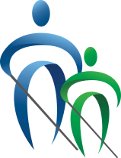 MD POBC andNFB of MarylandPresentsIndependence 101A Conference for Parents and TeachersNovember 14, 2014NFB MD State ConventionNovember 14-16th, 2014Sheraton Baltimore North 903 Dulaney Valley Rd,Towson, MD 21204WELCOME TO THE MDPOBC 2014 CONFERENCE!*Insider Information*The Maryland Parents Conference is a one day event in conjunction with the National Federation of the Blind of MD State Convention.  Here are a few tips to help you stay organized and take advantage of the many opportunities that will be available.SEMINAR DAY INFORMATION- Friday, November 14, 9:00 –5:00pmParents start the day with registration, a General Session at 10am, followed by a choice of three workshops; one in the morning and two in the afternoon.  You will not want to miss the luncheon keynote speaker and the presentation on PARCC(Partnership for Assessment of Readiness for College and Careers).CHILDREN’S ACTIVITIES, KID’S CLUB, TEEN ACTIVITIES:MDPOBC Friday –Saturday activities for children (6 wks to grade 5.)Will take place in The Kid’s Club room. To take part, your child must be registered for Kid’s Club (form enclosed).  Please note children ages 5-10 will have a Friday afternoon field trip to the Oregon Ridge Nature Center.  There will be a short hike, so children should wear old clothes and old shoes in case they get wet, and dress for the weather.Tween Activities Friday- Saturday (grades 6-8) - Will include Independent Travel skills, games, Pizza, Advocacy skills,  visit to the Exhibit Hall, Cane walk, and a Field trip tour of Rock wall on Saturday, WOW!!!Teens (grade 9-12)-Games, Pizza, Advocacy Skills, and activities  with the MD Association of Blind Students for many activities thru out weekend, including MDABS Business Meeting/Luncheon, Exhibit Hall, Mall Walk. Saturday we recommend all Teens attend General Sessions to learn how events in MD affect their everyday life.  SPECIAL EVENTS & ACTIVITIES ALL WEEKEND:Certain special activities for parents, children and youth are listed only in this agenda such as the Cane Walks, MDPOBC workshops and Tween and Teen Activities.Other activities that we encourage you and your child to attend are listed in the NFB of MD Convention agenda (this is a separate document and registration http://www.nfbmd.org/2014StateConvention.html. Please register for both  the MDPOBC conference and the NFB of MD State Convention so that you will be aware of all that is going on.Often many activities are going on at the same time and you and your child will have to make choices!  Don’t miss all the MDPOBC activities-Listed in this agenda- and the many other fun, educational, and inspirational NFB of MD convention events listed in the Convention agenda, such as:Pizza Night Friday,  MDPOBC Luncheon SaturdayNFB of MD convention sessions Saturday and Sunday; Banquet Saturday evening- Be sure to complete your Banquet Ticket exchange(details at Parents Luncheon)NFB MD Division Meetings and activities such as NFB of Maryland Association of Blind Students, etc.The Exhibit Hall where you can browse, try out, and purchase the latest technology, MD POBC Table, Message Chair, and other items of interestSCHEDULE OF EVENTSFriday November 14, 20149:00am-10:00am 	REGISTRATION- Outside Grason Room9:30am-5:00pm 	KID’S CLUB OPEN- Grason Room9:30am-5:00pm	TWEENS/TEENS- Fitzgerald B Tweens (Grade 6-8) Teens (Grade 9-12) this includes Blind students and/or any siblings in this age will be escorted to the Tween/Teen room for activities from 9:30am to 5:00pm.  This will include a Mall walk, game, Advocacy Role play, Pizza.  BISM staff and NFB of Maryland volunteers to assist with supervision for MD POBC activities until 5:00 pm – Parents need to pick up Tweens.  For more information please contact Trudy Pickrel at 301-501-1818 or by email at tlpickrel@hotmail.comTeens (Grades 9-12)  will go with MD Association of Blind Student Division for an afternoon of activities on Friday 2:30-9:00pm10:00am		Mentors, My Heroes. The role of MDPOBC– Owens Amphitheater			Trudy Pickrel, President, MDPOBC			Melissa Riccobono, President, NFBMD			Mellissa Lomax, BISM10:15am	Ron Brown, Second VP, National Federation of the Blind and President National Federation of the Blind of Indiana10:30am-11:30am        Workshop #1 - IEP 101 - For PK & Up –Carlton Walker, President, National Organization of Parents of Blind Children, Attorney, and Teacher of Blind Students- Owens Amphitheater      	Workshop #2 -  Organization and efficiency in the Home and School-  Susan Polansky, First VP, Maryland Parents of Blind Children, Christopher Nusbaum, Eleventh-grade student at Francis Scott Key High school, Union Bridge, MD-Duncan Room11:30am-12:30pm  	LUNCH for All Registered for MDPOBC Workshops- Sandwich Buffet – Key Note Speech: Jackie Anderson, Board of Directors, National Organization Parents of Blind Children, Teacher of Blind students, Founder of the BELL program-Duncan Room 12:30pm-1:15pm	Get Ready for PARCC-A presentation by Dr. Joshua Irzyk, Statewide Vision Low Incidence Specialist, Maryland State Department of Education				1:30pm-3:00pm  	Workshop #3 - Good Goals Start with Present Levels - Carlton Cook Walker, President, National Organization of Parents of Blind Children, Attorney, and Teacher of Blind Students - Owens Amphitheater  	 Workshop #4- The Little White Cane from Toddlers & Special Needs thru Elementary- Mary Jo	 Hartle, President TLC Chapter of the NFBMD and Orientation and Mobility Instructor - Duncan Room              Workshop #5 - UEB (Unified English Braille) Workshop - How changes in Braille will benefit your Student - Debbie Brown, First VP, National Federation of the Blind of MD, Quality Assurance Specialist at the National Library Services for the Blind and Physically Handicapped Library of Congress, Washington, DC - Fitzgerald Ballroom A North3:15pm- 4:45pm  	Workshop #6 - Assistive Technology in the IEP - Carlton Cook Walker, President, National Organization of Parents of Blind Children, Attorney, and Teacher of Blind Students - Owens AmphitheaterWorkshop #7 - Independence at School from PK to High School - Jackie Anderson, Board of Directors, National Organization Parents of Blind Children, Teacher of Blind students - Duncan Room     	Workshop #8 -UEB (Unified English Braille) Workshop - How changes in Braille will benefit your Student - Debbie Brown, First VP, National Federation of the Blind of MD, Quality Assurance Specialist at the National Library Services for the Blind and Physically Handicapped Library of Congress, Washington, DC - Fitzgerald Ballroom A North 4:45pm - 6:00pm  	 Exhibit Hall- North Foyer Room     Please pick up your child from Kids’ Club at 5pm so that families can get ready for the Pizza Party at 6:30pm.6:00pm - 6:30pm	Check in Hotel room6:30pm – 8:00pm	PIZZA PARTY/ PARENTS MEET AND GREET 	Bring your Ticket from Registration Packet- Fitzgerald A North Room8:00pm - 12:00pm   	 GENERAL HOSPITALITY – Fitzgerald B & CSaturday November 15, 20147:15am - 8:00am		Bell Student Reunion – Grason Room 8:00am - 8:45am 	Cane Walk- Tips on using a white cane for both children and parents - Outside Grason Room 8:30am – 12:00pm 		Kid’s Club open- Grason Room9:00am - 12:00pm 		General Session -  Fitzgerald B & C11:00am - 3:00pm 		Tweens Rock Climbing- (Grades 6-8.) Meet in Lobby 12:00pm - 2:00pm    	Kid’s Club – Includes lunch for kids. This is only available to parents who attend one of the special luncheons sponsored by our state divisions.  12:00pm - 1:30pm 	Parents Luncheon - Sponsored by the MDPOBC - Enjoy some inspiring words by our Distinguished Educator of Blind Children for 2014, Heather Johnson – Duncan RoomMy experience at ‘STEM to You’- Shawn Abraham, HS Apprentice and Mentor, Derek Day and Naudia Graham, Student participants: STEM to you Don’t forget to get your luncheon tickets and bring your Banquet Tickets with you for Banquet exchange.  2:00pm - 5:00pm 	Kid’s Club open - Grason Room2:00pm - 5:00pm 	General Session - Fitzgerald B & C6:30pm – 10:00pm 	Kid’s Club open (includes supper for kids)7:00pm – 10:00pm	Banquet - Fitzgerald RoomSunday November 16, 2014 7:00am - 8:45am 	 MDPOBC Board Meeting- Grason Room9:00am – 12:00pm 	 General Session – No Kid’s Club – MDPOBC Seminar RegistrationAdult #1:   ______________________________________________________________________Adult #2:________________________________________________________________________Address:________________________________________________________________________	_________________________________________________________________________Phone:	Home ________________________________Cell or Work__________________________Email address:____________________________________________________________________Check all that apply:	Parent ___ Family Member ___Teacher ____   Paraprofessional ______ 	Administrator ____    Student ____   Other ______Please complete the Kid’s Club registration formNeed Childcare? Yes ____No ____Tween Grade 6-8   #___     	  Ages_________	Teens Grade 9-12 #____	  Ages_________Mark number attending the sessions you plan to attend:10:30am-12:00pm  ______  Workshop I: – IEP 101- For PK & Up - Carlton Cook Walker		     ______   Workshop II:  Organization and efficiency in the Home and School- Susan                                              Polansky, Christopher Nusbaum1:30pm- 3:00pm     ______   Workshop III: - Good Goals Starts with Present Levels-Carlton Cook Walker                                                   ______   Workshop IV: The Little White Cane for Toddlers, Special Needs thru Elementary-					       Mary Jo Hartle                   ______  Workshop V:  – UEB (Unified English Braille) Workshops How changes                   in Braille will benefit your Student3:15pm-4:45pm      ______  Workshop VI: - Assistive Technology in the IEP-Carlton Cook Walker     ______   Workshop VII: - Independence at School from PK to High School-Jackie Anderson                      ______   Workshop VIII: – UEB (Unified English Braille) Workshops- How changes in                 Braille will benefit your StudentMail to MDPOBC1886 Mosser Rd, McHenry, MD  21541, email tlpickrel@hotmail.com 301-501-1818               MDPOBC Workshops $10.00 includes LunchRemember you need to also register for NFBMD State Conventionhttp://www.nfbmd.org/drupal/conventionConvention Kid’s Club (Provided by the Maryland Parents of Blind Children)Child-care for (name)________________________________ age_______ 2nd Child__________________________________________ age_______ 3rd Child __________________________________________ age_______ Times: (please check) _____Friday 9:30- 5pm  childcare is available only to parents attending parent workshops or Helping with MDPOBC activities _____Saturday: 8:30 am – Noon  _____Saturday: Noon - 2:00 pm Includes lunch for your child. This is only available to parents who attend one of the special luncheons sponsored by our state divisions. Please note if the child has any food allergies:________________________________________________________________________ _____Saturday, 2:00 pm -5:00 pm _____Saturday Banquet, (includes supper) 6:30 pm until 10:00 pm Name of parent/responsible adults who are allowed to pick up child from the Kid’s Club room (No more than 2 names): 1.____________________________________________________________________________ 2. ___________________________________________________________________________ Home phone: _____________________________ Cell phone:___________________________ Email: ________________________________________________________________________ Special considerations/needs/anything we should know about your child/children (allergies, blind/visually impaired, sighted, difficulty walking, etc) _______________________________________________________________________________________________________________________________________________________________________________________________________________________________________ Recommended fee/donation per child** Friday: $10/single child, $ 20 two or more children All day Saturday including lunch and the banquet: $30/single child; $40 two or more 1/2 day no lunch: $15/single child; $25 two or more Banquet only: $10/single child; $20 two or more **The MDPOBC will make every effort to provide childcare for members who need it regardless of ability to pay. For more information please contact Trudy Pickrel at 301-501-1818 or by email at tlpickrel@hotmail.comPlease make checks (for Kid’s Club only) payable to MDPOBC and mail to MDPOBC 1886 Mosser Rd, McHenry, MD  21541Parental Release FormFriday November 14th & Saturday, November 15nd in connection with the NFB of MD State ConventionFor Age 5-10 yr olds on Friday 1pm-3:30pm - Oregon Ridge Nature Center field tripPlease note children ages 5yr-5th grade will have a Friday afternoon field trip to the Oregon Ridge Nature Center.  There will be a short hike, so children should wear old clothes and old shoes in case they get wet, and dress for the weather.For tween/Teens grade 6th-12th – Friday Mall walk and Saturday rock climbing field TripAdvanced registration for Tweens is requested by October 30, 2014I give permission for my child \children to participate in		_____  Go to Oregon Ridge Nature Center Field Trip Friday 1:00pm to 3:30pm (Age 5-10)_____	Going off ground on Friday Nov 14th10:00am-5:00pm to the Mall to do independent travel and shopping. During MDPOBC/BISM Activities (Grade 6-12)_____	Go Rock Climbing at Earth Trek , a Maryland Parents of Blind Children (MDPOBC) sponsored event on Saturday, November 15, 2014. Cost per student $15.00 for climbing, lunch and Drink.   (Grade 6-8)      I release the Maryland Parents of Blind Children, its Officers, Board of Directors, and BISM  and Volunteers from responsibility should my child be injured in any way while participating in this event.Those attending Earth Trek Rock climbing on Saturday Nov 15th, 2014, will meet in lobby at 9:00 am for trip & lunch.  The tour will be guided by Earth Trek instructors & Volunteers of MDPOBC, This is a 2 hrs of climbing  which will occur inside. Appropriate clothing and shoes should be worn. Participating blind youth must use their canes. Age appropriate siblings and other age appropriate youth attending convention may also register. Youth will be supervised by adults who will be encouraging good cane technique and offering pointers along the way.Register by returning this form separately to:  MDPOBC, 1886 Mosser Rd, McHenry, MD  21541. You may also register by calling Trudy at 301-387-4182 or email at tlpickrel@hotmail.com. If you register by phone or email a signed permission form will need to be received prior to the event [can be signed the day of the event]. Name of child/children: __________________________________________________________Paid for Lunch: yes ___________       no ___________Signature parent/guardian: _______________________________________Date: ___________Maryland Parents of Blind Children Kid Club Activity Schedule:  (November 14 & 15, 2014)Schedule is subject to changeIt is necessary that your child bring the following items in a backpack to camp every day: a change of clothes, and sneakersPlease call by 9am if your child will be absent from Child ClubOn field trip days, expect arrival back at the Club at 4:00pmPOBC Child Club phone number: 443-557-8696 President of the POBC Trudy Pickrel 301-501-1818	Schedule is subject to change	It is necessary that your child bring the following items in a backpack to camp every day: a       change of clothes, and sneakers	Please call by 9am if your child will be absent from Child Club	On field trip days, expect arrival back at the Club at 4:00pm	POBC Child Club phone number: 443-557-8696 	President of the POBC Trudy Pickrel 301-501-1818TimeFriday, November 14, 20149:30 AM to 12:00 PM Reopens at 1:00 PM to 6:00PM9:00Check IN Complete Forms with Emergency contacts, Name on each Child should be attached 9:30-10:00Morning Calisthenics10:00am – 11:00amBeep Soccer 11:30 -12:00		Music 12:00-1:00Lunch (Parents please bring packed lunch with childs with name on it )1:00-2:00Nap  6wks-4yrs old(Parents please bring blanket to lay/sleep on)5yr old – 10 yr old Nature Hike1:30-4pmWill need signed release Form2:00 – 2:30Snack2:30-4:00OPEN PLAY 4:00-5:00Fireman Hat Decoration TimeOn Saturday November 15, 2014 Child Club operates 8:30AM to 5:00PM REOPENS 6:30PM until 10:00PM8:00-830amCheck IN Complete Forms with Emergency contacts, Name on each Child should be attached8:30 -930Read a book about what to do in case of  Emergency (Blind peer Reader)9:30To 12pmBaltimore County Fire Department Sheraton Courtyard Meet and Greet Event	 12:00-1:00Lunch with kids (make your own sandwich MDPOBC supply food)1:00-2:30Nap  6wks-4yrs old(Parents please bring blanket to lay/sleep on)1:30-3:30Karate Instructor / Gymnastics3:30-5pm Karaoke Party 5-6:30pm CLOSED6:30-7:30Dinner7:30-8pFree Play8pm -10pmParents please bring blanket to lay/sleep onMOVIE NIGHT (popcorn Machine)